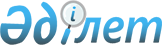 О переименовании некоторых улиц города ХромтауСовместное постановление районного акимата Хромтауского района от 26 октября 2009 года N 368 и решение Хромтауского районного маслихата Актюбинской области от 26 октября 2009 года N 149. Зарегистрировано в управлении юстиции Хромтауского района Актюбинской области 23 ноября 2009 года за N 3-12-102.
      В соответствии с подпунктом 4 пункта 1 статьи 6, пунктом 2 статьи 31 Закона Республики Казахстан от 23 января 2001 года "О местном государственном управлении и самоуправлении в Республике Казахстан", подпункта 5-1) статьи 12 Закона Республики Казахстан "Об административно-территориальном устройстве Республики Казахстан" от 8 декабря 1993 года и решением Хромтауской районной ономастической комиссии от 13 августа 2009 года акимат Хромтауского района ПОСТАНОВЛЯЕТ и Хромтауский районный маслихат РЕШИЛИ:
      Сноска. Преамбула – в редакции постановления акимата Хромтауского района Актюбинской области от 28.11.2018 № 268 и решением маслихата Хромтауского района Актюбинской области от 28.11.2018 № 256 (вводится в действие по истечении десяти календарных дней после дня его первого официального опубликования).


      1. Переименовать следующие улицы города Хромтау:
      1) улицу Карьерная - в улицу имени Бужыра Имангазина;
      2) улицу Первомайская – в улицу имени Дербисалы Беркимбаева;
      3) часть улицы имени Тахауи Ахтанова, которая пересекает улицу имени Динмухамбет Конаева, - в улицу имени Тельмана Даулеталина.
      2. Настоящее совместное постановление и решение вводится в действие по истечении десяти календарных дней после его первого официального опубликования.
					© 2012. РГП на ПХВ «Институт законодательства и правовой информации Республики Казахстан» Министерства юстиции Республики Казахстан
				
      Аким Хромтауского района

Председатель сессии

      районного маслихата

      Ж.Оралмагамбетов

О.Самуратов
